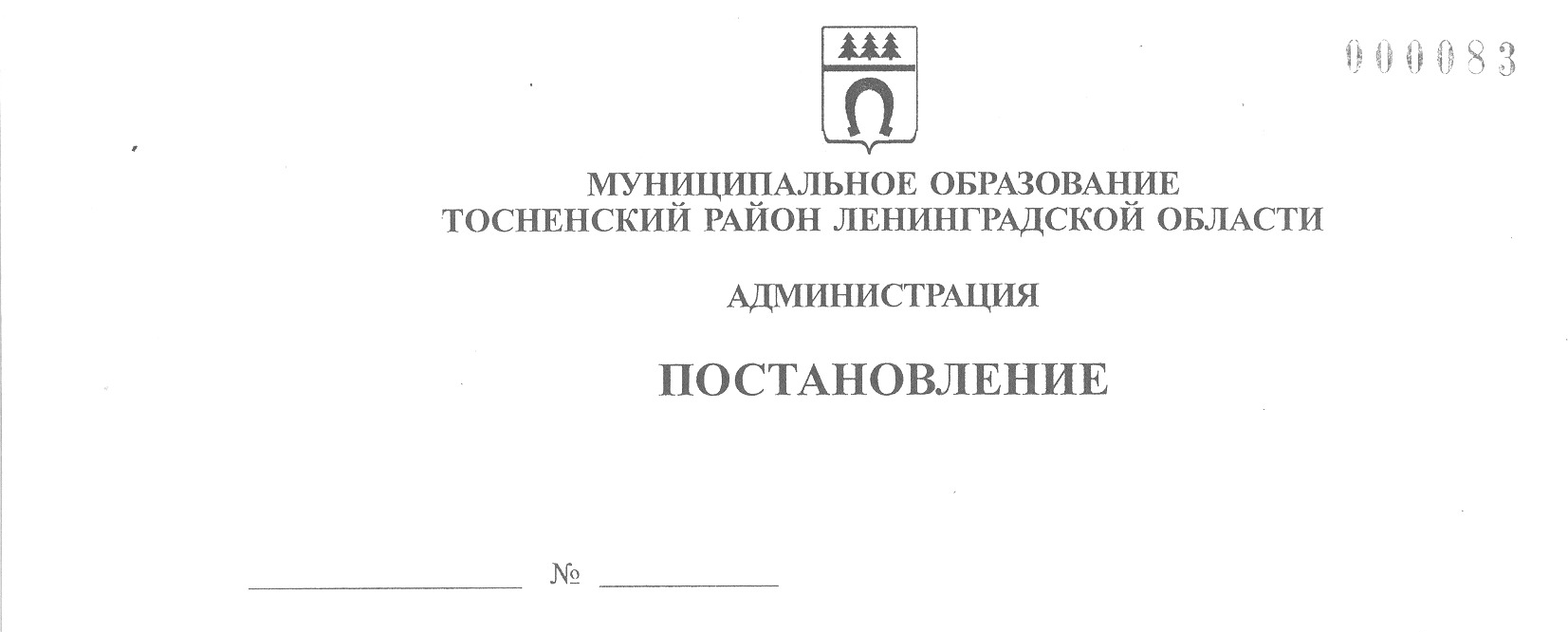 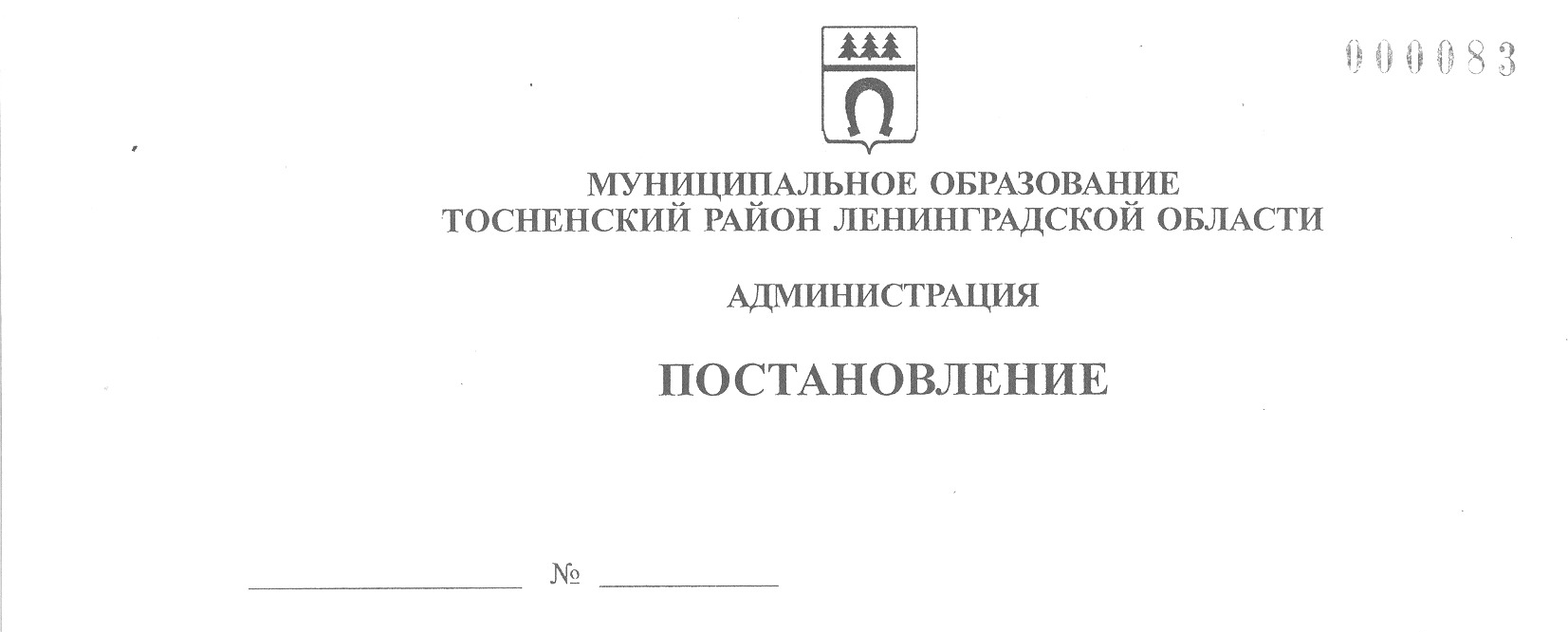 12.04.2024                               1254-паО внесении изменения в Административный регламент предоставления администрацией муниципального образования Тосненский район Ленинградской области муниципальной услуги «Присвоение адреса объекту адресации, изменение и аннулирование такого адреса», утвержденного постановлением администрации муниципального образования Тосненский район Ленинградской областиот 07.10.2022 № 3541-паВ связи с внесением изменений в Правила присвоения, изменения и аннулирования адресов, утвержденные постановлением Правительства Российской Федерации от 19.11.2014 № 1221, администрация муниципального образования Тосненский район Ленинградской областиПОСТАНОВЛЯЕТ:1. Внести в Административный регламент предоставления администрацией муниципального образования Тосненский район Ленинградской области муниципальной услуги «Присвоение адреса объекту адресации, изменение и аннулирование такого адреса», утвержденного постановлением администрации муниципального образования Тосненский район Ленинградской области от 07.10.2022 № 3541-па следующие изменения:1.1. Подпункт 1 п. 2.3 после слов «объекту адресации» дополнить словами   «с приложением выписки из государственного адресного реестра об адресе объекта адресации».1.2. Подпункт 2 п. 2.3 после слов «объекта адресации» дополнить словами    «с приложением уведомления об отсутствии сведений в государственном адресном реестре».1.3. Пункт 2.4 изложить в новой редакции:«2.4. Срок предоставления Услуги составляет:а) в случае подачи заявления на бумажном носителе – в срок не более 6 рабочих дней со дня поступления заявления в Администрацию;б) в случае подачи заявления в форме электронного документа – в срок         не более 5 рабочих дней со дня поступления заявления в Администрацию».1.4. Третий абзац пункта 3.1.1 изложить в новой редакции: «- получение сведений и документов посредством СМЭВ – в течение 2 рабочих дней, следующих за днем направления запросов (получение сведений и документов посредством СМЭВ – в течение 2 рабочих дней, со дня поступления заявления в электронном виде);».1.5. После пункта 3.1.6.4 дополнить пунктом 3.1.6.5: «3.1.6.5. После принятия Администрацией решения о присвоении объекту адресации адреса или аннулировании его адреса и размещения сведений об адресе объекта адресации в государственном адресном реестре уполномоченное лицо    Администрации по запросу получает от оператора федеральной информационной адресной системы выписку из государственного адресного реестра об адресе объекта адресации или уведомление об отсутствии сведений в государственном адресном реестре с использованием портала адресной системы или единой системы межведомственного электронного взаимодействия в срок не позднее одного календарного дня со дня размещения сведений об адресе объекта адресации.».1.6. Пункт 3.1.7.1 после слов «об отказе в предоставлении Услуги» дополнить словами «с приложением выписки из государственного адресного реестра об адресе объекта адресации или уведомления об отсутствии сведений в государственном   адресном реестре;».1.7. Подпункты 1 и 2 пункта 3.1.7.5 после слов «объекта адресации» дополнить словами «с приложением выписки из государственного адресного реестра      об адресе объекта адресации;».1.8. Пункт 6.3 после слов «результат предоставления услуги» дополнить словами «с приложением выписки из государственного адресного реестра об адресе объекта адресации или уведомления об отсутствии сведений в государственном   адресном реестре», далее по тексту.2. Комитету по архитектуре и градостроительству администрации муниципального образования Тосненский район Ленинградской области направить в сектор по взаимодействию с общественностью комитета по  организационной работе, местному самоуправлению, межнациональным и межконфессиональным отношениям администрации муниципального образования Тосненский район Ленинградской области настоящее постановление для опубликования и обнародования             в порядке, установленном Уставом Тосненского муниципального района Ленинградской области.3. Сектору по взаимодействию с общественностью комитета по организационной работе, местному самоуправлению, межнациональным и межконфессиональным отношениям администрации муниципального образования Тосненский район Ленинградской области опубликовать и обнародовать настоящее постановление в порядке, установленном Уставом Тосненского муниципального района   Ленинградской области.4. Контроль за исполнением постановления возложить на заместителя главы администрации муниципального образования Тосненский район Ленинградской области Ануфриева О.А.Глава администрации                                      	                                А.Г. КлементьевЖижова Елена Михайловна, 8(81361)200425 гв